                                  CENTRAL VALLEY CHAPTER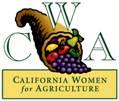 CALIFORNIA WOMEN FOR AGRICULTURE2022-23 SCHOLARSHIP APPLICATIONPursuing a Degree in Agriculturefor High School Seniors                                Deadline for email receipt of application:  March 11, 2022January 4, 2022Attention:  Principal, Scholarship Coordinator and FFA Advisor:The Central Valley Chapter of California Women for Agriculture (CVCWA) is pleased to announce the call for 2022-23 scholarship applications!  Enclosed is a CVCWA application packet of information.  The number of scholarships awarded may vary, depending on CVCWA annual resources and applicant pool.ELIGIBILITY*Applicants must be a high school senior pursuing a degree/career in agriculture and plan to enroll as a full-time agriculture major the semester or quarter for the 2022-23 academic year at an accredited state community college or state institution of their choice.   Applicants must currently reside in the county of Fresno or Madera. Students outside of these two counties should contact their CWA regional chapter for scholarship opportunities.Applicants should also demonstrate financial need, scholastic ability, leadership experience, community service, and other accomplishments, preferably in agriculture-related activities.   Finalists selected to receive the scholarship(s) will be notified in April.  Proof of enrollment and verification of units for the Fall 2022 semester will be necessary prior to receiving the award.CRITERIATo receive full consideration, your complete package must include:Completed scholarship application (pages 2-6); and A copy of your current academic transcript.In addition, two (2) recent recommendation forms (pages 7-8) provided at the end of this package (no attachments please) must be emailed by your references directly to the Scholarship Committee Chair, Jane Bedrosian, at jsbedrosian@nationalraisin.com. One (1) form must be from a recent instructor.Your application and a copy of your transcript) must be emailed as one (1) PDF document directly to CVCWA Scholarship Committee Chair, Jane Bedrosian, at jsbedrosian@nationalraisin.com no later than March 11, 2022.  Please note your name in the subject line, i.e. John Doe, CVCWA High School Scholarship Application.  In addition, the two (2) recommendation forms (no attachments please) must also be emailed by your references separately directly to Jane Bedrosian no later than March 11, 2022.  No hand deliveries and no late email applications will be accepted after March 11, 2022. AMOUNT Award amount will be determined by the quantity and quality of the applicant pool.  This form will be available on our website under the scholarship tab at: http://www.centralvalleycwa.org effective January 4, 2022. Thank you for your time and consideration.  If you have any questions, please contact the Scholarship Committee Chair, Jane Bedrosian, at jsbedrosian@nationalraisin.com or by phone or text at (559) 351-3651.Sincerely,Nanette Simonian2022 CVCWA President 								 CENTRAL VALLEY CHAPTERCALIFORNIA WOMEN FOR AGRICULTURE2022-23 SCHOLARSHIP APPLICATIONPursuing a Degree in Agriculturefor High School SeniorsDeadline for email receipt of application – March 11, 2022SECTION 1 - APPLICANT INFORMATION Name:  					                        	First                    			Middle Initial               		LastAddress:  								Street number				City		State		Zip	E-Mail: 								Phone: (	      )			 Parent(s) or Guardian(s) name(s)   									SECTION 2 – EDUCATION High School(s) attended:  					Phone:  					School Address (current school) 									Name of Counselor (print) 					 Phone:  					Grade Point Average (current)	 (a copy of your current transcript must be included with your application)How many college-level course units do plan to enroll in?    	 when 		    and where 		College level status in the Fall of 2022 (mark one)    □ Freshman      □ Sophomore Name of college/univ(s) to attend 	Major Field of Study		Units Fall 2022	Units Spring 2023(2 yr. or 4 yr.)  Current/Intended SECTION 3 – FINANCIALApplicant’s current annual income $	 and anticipated parental/guardian support $			How did you learn about the CVCWA Scholarship (mark one)? □ school □ work □ parent’s work □ other 	If you have any questions, please contact Jane Bedrosian at jsbedrosian@nationalraisin.com or by phone or text at (559) 351-3651.  CENTRAL VALLEY CHAPTERCALIFORNIA WOMEN FOR AGRICULTURE2022-23 SCHOLARSHIP APPLICATIONPursuing a Degree in Agriculturefor High School SeniorsDeadline for email receipt of application – March 11, 2022SECTION 4 – STATEMENT OF EDUCATIONAL PURPOSE Applicant’s Name:  ________________________________			Date:   _______________Describe (in 300 words or less):What are your educational goals?Why you are pursuing a career in an agricultural-related field, and what is your area of focus?How will your contributions to the agricultural industry affect our community?CENTRAL VALLEY CHAPTERCALIFORNIA WOMEN FOR AGRICULTURE2022-23 SCHOLARSHIP APPLICATIONPursuing a Degree in Agriculturefor High School SeniorsDeadline for email receipt of application – March 11, 2022SECTION 5 – EXTRA CURRICULAR ACTIVITIESApplicant’s Name:  ________________________________			Date:   _______________Please list your high school and community service activities, noting any leadership roles, within the past two (2) years, with special emphasis onschool clubs/organizationsagricultural and/or other accomplishmentsspecific types of school/community awards, honors, scholarships receivedPlease list your recent work experience within the past two (2) years (specify paid, voluntary or personal experience), include the name of your employer, job title(s), and duties, date of employment                                 CENTRAL VALLEY CHAPTERCALIFORNIA WOMEN FOR AGRICULTURE2022-23 SCHOLARSHIP APPLICATIONPursuing a Degree in Agriculturefor High School SeniorsDeadline for email receipt of application – March 11, 2022Applicant’s Name:  ________________________________			Date:   _______________I hereby certify that I have completed all of the information on this application and to the best of my knowledge, it is correct and accurate.  I acknowledge that all information on this application may be disclosed to third parties for the purpose of scholarship award consideration.  If I am selected for a scholarship award, I will notify the Central Valley Chapter of California Women for Agriculture (CVCWA) Scholarship Committee promptly of any change in my major, college/county residence, and/or course unit enrollment that would affect my eligibility for this award.  Proof of enrollment and verification of units will be necessary prior to receiving the award.  If I am awarded a CVCWA scholarship, I also agree to provide a photo release, photo and brief bio for the CVCWA website and attend the December 2022 holiday luncheon TBA.  SignatureDateCENTRAL VALLEY CHAPTERCALIFORNIA WOMEN FOR AGRICULTURE2022-23  SCHOLARSHIP APPLICATIONPursuing a Degree in Agriculturefor High School SeniorsDeadline for email receipt of application – March 11, 2022My Application Check-off List:_____ I will be pursuing a degree/career in agriculture._____ I will be a full-time student (Semester or Quarter system) in Fall 2022._____ I reside in Fresno or Madera County in the San Joaquin Valley._____ I will email my application (pages 2-6) and a copy of my current transcript as one (1) PDF to the Scholarship Chair and note my name in the subject line, i.e. John Doe, CVCWA High School Scholarship Application by the March 11, 2022 deadline._____ I have requested two (2) recommendation form pages 7 & 8 (no separate attachments please) from the references to be emailed directly to the Scholarship Chair and (one (1) must be from a current instructor)._____ If I am awarded a CVCWA scholarship, proof of enrollment and verification of units will be required prior to receiving the award for the Fall 2022 semester. _____ If I am awarded a CVCWA scholarship, I will provide a photo release, photo and brief biography to be posted on the website.  _____ If I am awarded a CVCWA scholarship, I also agree to attend the December 2022 holiday luncheon TBA.  _____ My application is complete. END OF SCHOLARSHIP APPLICATIONApplication packet and copy of your transcript must be emailed as one (1) PDF document noting your name in the subject line, i.e. John Doe, CVCWA High School Scholarship Applicationto CVCWA Scholarship Chair, Jane Bedrosian atjsbedrosian@nationalraisin.com no later than March 11, 2022************************TWO (2) RECOMMENDATION FORMS BELOWPlease email these recommendation forms (pages 7-8) to your two (2) references.  For full consideration, these two (2) forms must be completed by your references and emailed directly to the Scholarship Chair no later than March 11, 2022.  NO late recommendation forms will be accepted.                                           CENTRAL VALLEY CHAPTER- CALIFORNIA WOMEN FOR AGRICULTURE2022-23 SCHOLARSHIP RECOMMENDATION FORM - ConfidentialDeadline for email receipt – March 11, 2022 for High School Seniors Pursuing a Degree in AgriculturePlease only type in the space provided below (no separate attachments please) and describe why you feel this applicant is deserving of a CVCWA scholarship.  Please email this form directly to CVCWA Scholarship Chair, Jane Bedrosian, at jsbedrosian@nationalraisin.com with the applicant’s name in the subject line, i.e. John Doe, CVCWA High School Scholarship, no later than March 11, 2022.  No late recommendation forms will be accepted.Applicant’s Name:  		Date:   				Your Name: 			 Title: 			How long have you known the applicant?  ___yrs. __ mos.Relationship to the applicant: □ Instructor/Advisor   □ Employer   □ Other (non-related):  				Signature 					Phone Number:  				                                          CENTRAL VALLEY CHAPTER - CALIFORNIA WOMEN FOR AGRICULTURE2022-23 SCHOLARSHIP RECOMMENDATION FORM - ConfidentialDeadline for email receipt – March 11, 2022 for High School Seniors Pursuing a Degree in AgriculturePlease only type in the space provided below (no separate attachments please) and describe why you feel this applicant is deserving of a CVCWA scholarship.  Please email this form directly to CVCWA Scholarship Chair, Jane Bedrosian, at jsbedrosian@nationalraisin.com with the applicant’s name in the subject line, i.e. John Doe, CVCWA High School Scholarship, no later than March 11, 2022.  No late recommendation forms will be accepted.Applicant’s Name:  		Date:   				Your Name: 			 Title: 			How long have you known the applicant?  ___yrs. __ mos.Relationship to the applicant: □ Instructor/Advisor   □ Employer   □ Other (non-related):  				Signature 					Phone Number:  				